CURRICULUM VITAE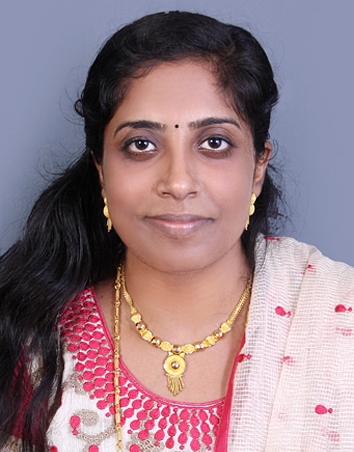 Name	Miss. IssacEmail:-                                                                     Issac.332811@2freemail.com Sex	FemaleDate of Birth	04-12-1987Nationality	IndianMarital Status	MarriedReligion	ChristianLanguages Known	English,Arabic, Hindi, Marathi & MalayalamPosition sought	Staff NurseComputer Literacy	Basic knowledge in computer operatingHobbies	Listening music and readingPASSPORT DETAILS:-Date of Issue	01-10-2010Date of Expiry	30-09-2020Place of Issue	CochinEDUCATIONAL QUALIFICATIONExamination	Board/University	Year	ResultsSSLC	St...Joseph High	2003	46.93%School Colaba,MumbaiPlus Two	Elphinstone	2003-2005	50.67%College, Fort,MumbaiBachelor of Science	Nirmala College of	2005-2009	lst Year — 62.23%in Nursing	Nursing Anantapur,	2"d Year — 58.54%Andhra Pradesh	31d Year — 69%4th Year — 71.53%WORK EXPERIENCEInstitution	Desi nation	Period	DepartmentBhardawaj	Staff Nurse	2010 Jan. to	Medical &Hospital , Noida ,	Nov.2010	Surgical WardU.PMedanta, the	Staff Nurse	2010 Nov. to 2013	Medical & SurgicalMedicity, Gurgaon,		WardHaryana.King fahad	Staff Nurse	2014May to still	Pediatric opdspecialist hospital ,	workingDammam ,Saudi ArabiaEQUIPMENTS HANDLED• 	Electronic BP Apparatus, Thermometer•   Monitors, Glucometer, Nebuliser•   ECG Machine, ABG Machine•   Pulse Oximeter, Laryngoscope• 	Syringe Pump, Ophthalmoscope•   Defibrillator•   Ventilator, Infusion Pump• 	Oxygen Flow Meters, Oxygen Cylinders•   Suction Apparatus•   Baying Circuit, Ambu Bag•   BloodwarmerPROCEDURES ASSISTED/DONEIV cannulation, , Cardiac monitoring, Administration of IV fluids Blood collection, Medicine administration, Urinary catheterization, Blood-transfusion, Haemoglucose test, 
Nebulization, Wound dressing, bladder wash.Range of service of the HospitalMedical, Surgical, Orthopedic, Paediatric, Psychiatric, MICU, SICU, NICU, Operation theatre, Ophthalmology, Obstetrics, ENT, Casuality, OPD & IPD Services, Laboratory.JOB DESCRIPTIONAs a Staff Nurse I am responsible for total Nursing Care for each patients assigned➢  Admission of patients, orientation of new patient and his family ➢  Assessment and making plans to meet the needs to the patient.➢  Observations, recording and reporting vital signs, intake and output, secretions and excretions, 
	wounds etc.D  Ensure safety and good personal hygiene, positioning, suction back care maintaining, airway, 
	breathing, and circulation of semiconscious, coma and unconscious patients. 
D  Providing active and passive exercise to the patients, making rounds and implementing doctor's 
	orders.➢  Administrations of medicines, including life support, catheterization, bladder wash, enema, 
	rylestube placement, infusion and keeps ready all emergency equipments.➢  Giving health education to the patients, meeting physiological, spiritual and rehabilitee needs of 
	the patient.➢  And in Post-Operative unit providing care like recording and reporting of vital signs, Bleeding 
	intake output, level of consciousness, collection of blood and urine, stool secretions and 
	excretions.)=. Wound dressing oral hygiene, back care, bed bath, positioning and making ambulation. )=.  Administration of IV Fluids, drugs and maintaining circulation.➢  Providing active and passive exercise, good standard nursing care and health education.➢  Discharge the patients according to the hospital customs and health care procedures, giving 
	follow up care.DECLARATIONI hereby declare that the above mentioned particulars are true and correct to the best of my knowledge and belief.